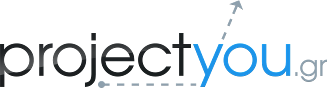 Αθήνα, 2 Νοεμβρίου 2023ΔΩΡΕΑΝ ΕΝΗΜΕΡΩΣΗ ΓΙΑ ΤΟ ΠΡΟΓΡΑΜΜΑ ΕΚΠΑΙΔΕΥΣΗΣ & ΠΡΟΕΤΟΙΜΑΣΙΑΣ ΓΙΑ ΤΗ ΔΙΕΘΝΗ ΠΙΣΤΟΠΟΙΗΣΗ LOGISTICS ELA ΑΠΟ ΤΗΝ PROJECTYOUΗ projectyou, εγκεκριμένος Φορέας Εκπαίδευσης από το ΙLME στην Ελλάδα (κατ’ αποκλειστικότητα) και την Κύπρο, για τη Διεθνή Πιστοποίηση στην Εφοδιαστική Αλυσίδα (Logistics) από το European Logistics Association (ELA), προσκαλεί στις 13.11.2023 και ώρα 18:30 τα στελέχη και τους ενδιαφερόμενους για τον κλάδο των logistics σε ένα δωρεάν webinar, στο οποίο θα γίνει παρουσίαση του προγράμματος Εκπαίδευσης και Πιστοποίησης Logistics ELA.Τι μυστικά κρύβει ο κόσμος της εφοδιαστικής αλυσίδας; Ποια είναι τα διεθνώς εφαρμοζόμενα πρότυπα εργασίας; Πώς μπορεί να προετοιμαστεί το σημερινό στέλεχος για τις επερχόμενες αλλαγές στον κλάδο των logistics; Πως η πιστοποίηση θα εκτοξεύσει την καριέρα σας; Απαντήσεις σε αυτά και ακόμα περισσότερα ερωτήματα θα δοθούν από καταρτισμένα στελέχη μέσω ενός γόνιμου διαλόγου.Οι συμμετέχοντες του webinar δικαιούνται έκπτωση 28% για εγγραφές στον 17ο κύκλο Εκπαίδευσης και Προετοιμασίας για τη Διεθνή Πιστοποίηση Logistics ELA. Έναρξη κύκλου: 25/11/2023Μπορείτε να βρείτε περισσότερες πληροφορίες, καθώς και να εγγραφείτε δωρεάν πατώντας στον ακόλουθο σύνδεσμο: https://www.projectyou.gr/portfolio/dorean-enimerosi-gia-to-programma-ekpaidefsis-proetoimasias-gia-ti-diethni-pistopoiisi-logistics-ela-noe-2023/ 